Ремонтненский отдел образования Администрации Ремонтненского районаПРИКАЗ19.11.2021	№ 280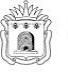 О проведении муниципального конкурса на лучшую методическую разработку по изучению своей малой Родины.С целью повышения эффективности и качества педагогической, научно-методической, организационно-методической работы по патриотическому и духовно-нравственному воспитанию детей в образовательных организациях района, ПРИКАЗЫВАЮ:1. Провести муниципальный конкурс методических материалов в сфере патриотического воспитания (далее – Конкурс) в период с 19 ноября 2021 по 20 января 2022 года.2. Утвердить положение о проведении Конкурса (приложение №1).3. Утвердить состав регионального организационного комитета по подготовке и проведению Конкурса (приложение № 2).4. Возложить	организационно-методическое	сопровождение Конкурса	на «Центр развития образования» (ЦРО).5. Рекомендовать руководителям организаций образования, обеспечить участие педагогических работников в Конкурсе.6. Контроль за исполнением настоящего приказа оставляю за собой.Заведующийотделом образования	С.А.ПожидаевЛ.Д.Гончарова , 8(86379)31361		Приложение1к приказу 280 от 19.11.2021Положение о муниципальном конкурсе на лучшую методическую разработку по изучению своей малой Родины (при использовании учебно-методического пособия «История Ремонтненского района»).Цели конкурса: способствовать совершенствованию процесса духовно-нравственного и патриотического воспитания детей в образовательных учреждениях Ремонтненского района, обновлению содержания гражданского воспитания детей на основе изучения культурно-исторического наследия своей малой Родины.Задачи Конкурса:- повышение роли  проектной деятельности  в становлении личности ребенка; 
- развитие творческого потенциала и повышение профессиональной квалификации педагогов; - выявление и распространение передового педагогического опыта посредством издания лучших проектов и методических материалов повышение качества и доступности  краеведческого образования детей.Конкурс проводится по следующим номинациям:- «Лучшая разработка учебного занятия (история, география, биология, литература);- «Лучшая разработка занятия по внеурочной деятельности или дополнительному образованию»;- «Лучшая разработка воспитательного мероприятия».Участники конкурса. В Конкурсе могут принять участие педагогические работники образовательных организаций района.Этапы проведения Конкурса:  Конкурс проводится в 2 этапа:1 этап (в образовательном учреждении): нобрь2021 – январь 2022. 2 этап (районный): февраль 2022.Подведение итогов и публикация результатов конкурса – март 2022.Все конкурсные материалы принимаются в печатном виде, а также на электронных носителях, выполненные в текстовом редакторе Word. 
Формат: А4. Шрифт: Times New Roman,14 pt. Поля: слева – 3 см, сверху, снизу – 2 см, справа – 1,5. Межстрочный интервал – 1. 
Материалы, предоставленные на Конкурс, не рецензируются и не возвращаются. Критерии оценки: - новизна и актуальность представленного материала; - педагогическая целесообразность отбора содержания, средств, методов и форм работы в данном направлении; - учет национально-региональных особенностей; - творческий подход к разрабатываемой теме. Приложение2к приказу 280 от 19.11.2021Жюри конкурса:С.А. Пожидаев, заведующий РОО, председатель.Л.Д. Гончарова, заведующий ИМЦ РОО, сопредседатель.Члены жюри:И.В.Задорожняя, заместитель директора по НМИР МБОУ Ремонтненской гимназии №1;  О.И. Чежегова, учитель информатики МБОУ Ремонтненской гимназии №1; А.Н. Бочаров, краевед, автор книг по истории Ремонтненского района.Примечание:*Лучшие работы по номинациям отмечаются дипломами и памятными призами.*Наиболее интересные работы будут переданы и опубликованы в методическом журнале «Практические советы учителю» Государственного бюджетного учреждения дополнительного профессионального образования Ростовской области "Ростовский институт повышения квалификации и профессиональной переподготовки работников образования".Материалы на конкурс принимаются по адресу: mark291208@yandex.ru.